Um milhão de euros para projetos de engenharia, saúde, gestão, design, cerâmica e aquacultura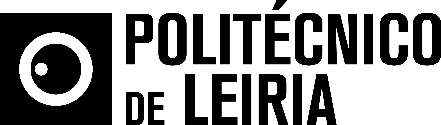 FCT e Portugal 2020 aprovam nove projetos de investigação do Politécnico de LeiriaO Politécnico de Leiria viu nove projetos aprovados pela Fundação para a Ciência e a Tecnologia (FCT) com financiamento no âmbito do Portugal 2020. O concurso destinou-se à dinamização da investigação científica e desenvolvimento tecnológico (IC&DT) nos Institutos Politécnicos nacionais, e traduz-se num financiamento global para o Politécnico de Leiria de cerca de 1 milhão de euros, e 400 mil euros para os diferentes parceiros, para o desenvolvimento destes projetos, com duração de 18 meses.Dos nove projetos aprovados, todos liderados pelo Politécnico de Leiria, seis são vocacionados para a saúde, com forte componente tecnológica e multidisciplinar entre as áreas da saúde e engenharia, sendo um deles entre a saúde e a gestão; um dedicado à otimização de recursos energéticos; um dedicado ao design, sustentabilidade e aquacultura; e um dedicado à indústria cerâmica e promoção do património endógeno do setor, promovendo a atividade económico-industrial da região de Leiria.Rui Pedrosa, vice-presidente do Politécnico de Leiria, congratula-se com a aprovação dos projetos «que reconhecem ao Politécnico de Leiria competências científicas em diferentes áreas, com projetos multidisciplinares onde estão parceiros estratégicos da região. Estes são projetos de investigação aplicada, onde o conhecimento está ao serviço da sociedade e da promoção da qualidade de vida das pessoas». O responsável salienta ainda que «a avaliação do mérito científico de todos os projetos aprovados foi muito positiva, e apesar de ainda não existir resultado do processo de avaliação de um dos projetos liderado pelo Politécnico de Leiria, temos a expectativa de que este também seja aprovado». Leiria, 22 de junho de 2017Para mais informações contactar:Midlandcom – Consultores em ComunicaçãoMaria Joana Reis * 939 234 512 * 244 859 130 * mjr@midlandcom.ptAna Frazão Rodrigues * 939 234 508 * 244 859 130 * afr@midlandcom.ptAna Marta Carvalho * 939 234 518 * 244 859 130 * amc@midlandcom.pt